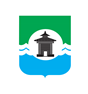 30.03.2022 года № 296РОССИЙСКАЯ ФЕДЕРАЦИЯИРКУТСКАЯ ОБЛАСТЬДУМА БРАТСКОГО РАЙОНАРЕШЕНИЕО поощрении Благодарственным письмом Думы Братского районаРассмотрев в соответствии с Положением о Благодарственном письме Думы Братского района, утвержденным решением Думы Братского района от 24.02.2021 года № 156, ходатайства председателя Комитета по управлению муниципальным имуществом муниципального образования «Братский район» Дмитрия Алексеевича Омолоева от 18.03.2022 года исх. №№ 793, 794, 795 о поощрении Благодарственным письмом Думы Братского района, руководствуясь статьями 30, 46 Устава муниципального образования «Братский район», Дума Братского районаРЕШИЛА:1. За многолетний добросовестный труд, высокий профессионализм и в связи с празднованием 30-летия со дня образования Комитета по управлению муниципальным имуществом муниципального образования «Братский район» поощрить Благодарственным письмом Думы Братского района:- Степанову Анну Александровну – ведущего специалиста отдела земельных отношений Комитета по управлению муниципальным имуществом муниципального образования «Братский район»;- Муштакову Наталью Евгеньевну - ведущего специалиста отдела имущественных отношений Комитета по управлению муниципальным имуществом муниципального образования «Братский район»;- Смирнову Анастасию Владимировну - ведущего аналитика отдела имущественных отношений Комитета по управлению муниципальным имуществом муниципального образования «Братский район».2. Настоящее решение подлежит опубликованию в газете «Братский район» и размещению на официальном сайте администрации муниципального образования «Братский район» - www.bratsk.raion.ru.3. Контроль за выполнением настоящего решения возложить на постоянную депутатскую комиссию по регламенту, мандатам и депутатской этике Думы Братского района.Председатель Думы Братского района                                                                                 С. В. Коротченко 